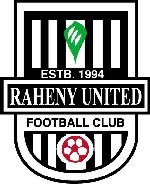 REGISTRATION FEESWhat does your Registration Fee cover?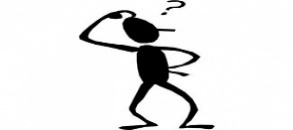 League and Cup Registration fees for teamsIndividual Player registration and ID feesPlayer Insurance Public Liability Insurance (a City Council requirement)Pitch Rental and Marking (excluding Astro hire charges)Personal Kit not covered by SponsorshipTraining Equipment, Training balls and Match balls. Goalposts, Nets, Flagpoles,Gym EquipmentFirst Aid kits and suppliesCoaching courses for ManagersTrophies and Presentations Registration fee collection chargesContribution to Club and Clubhouse Overheads includingEnergy CostsClubhouse Ground RentClubhouse Maintenance ChargesOffice Administration costs including Software SystemsOffice EquipmentPhone, Internet and Website ChargesAnnual AuditEmployer InsuranceBuildings InsuranceBank ChargesAnd lots more besidesAny additional weekly or match day charges are used to cover the cost of hiring training facilities, referees’ fees, laundry, and any incidental costs incurred by team management. Note:While is not possible to give an exact breakdown of the amounts involved and assign a cost under each heading as each team is different not only in the fees charged but also in the costs incurred, we hope this document can provide some clarity and transparency to members on where their yearly registration fees go. The overall or global figures are provided in the audited accounts of the Club and members are free to request a copy each year. 